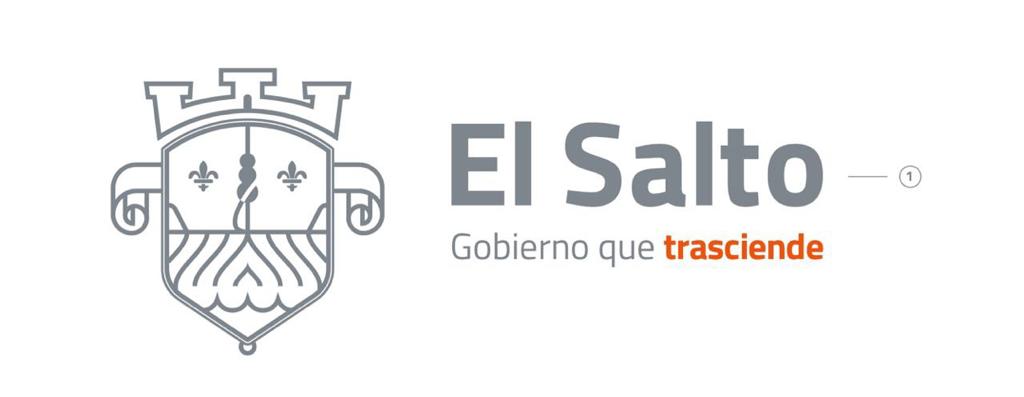 Manual de OrganizaciónDirección de Mantenimiento UrbanoGobierno Municipal de El Salto, Jalisco 2018 – 2021.Marzo, 2019 INTRODUCCIÓNEl Manual de Organización pretende dar a conocer de manera objetiva la estructura orgánica por la que se conforma la Dirección de Mantenimiento Urbano, permitiendo identificar las funciones, responsabilidades y alcances de las atribuciones conferidas a cada uno de los cargos desempeñados por el personal adscrito a esta dependencia, generando un control eficiente en el cumplimiento de tareas asignadas.OBJETIVO DEL MANUAL El presente Manual fue elaborado con el firme propósito de definir de una manera clara las actividades propias de la Dirección de Mantenimiento Urbano, mismo que debe ser considerado como instrumento de consulta, es decir, dependiente de las necesidades de la población y dar dignamente un buen servicio en ámbito de servicios públicos, así como de establecer un procedimiento de revisión técnica permanente para mantener su utilidad vigente. MARCO JURÍDICOA continuación, se presentará el marco jurídico del cual la Dirección de Mantenimiento Urbano se norma para la aplicación de sus actividadesFederales:Constitución Política de los Estados Unidos Mexicanos Estatales:Constitución Política del Estado de Jalisco Ley de Gobierno y Administración Pública Municipal del Estado de Jalisco Municipales:Reglamento General del Municipio de El Salto, Jalisco.Demás disposiciones normativas de carácter general aplicables al Municipio MISIÓNAtender las necesidades de la ciudadanía, así como de las dependencias en el ámbito de competencia de la Dirección General de Servicios Públicos para alcanzar los objetivos de mantenimiento urbano.VISIÓNDesarrollar las acciones comprendidas de la dirección general de servicios públicos, contando con los recursos humanos apropiados, creando espacios de capacitación y especialización al personal por área de ocupación en la dependencia, control de materiales en orden y puestos de mando en coordinación para ofrecer los servicios de manera eficaz generando esquemas que faciliten y agilicen el tiempo de respuesta.OBJETIVOConsolidarnos como un departamento que proporcione en forma óptima e integral los servicios públicos municipales, operando y supervisando la prestación de los mismos generando en el Municipio a través de su realización de manera continua el correcto mantenimiento urbano.  ATRIBUCIONES Las obligaciones y atribuciones de la Dirección de Mantenimiento Urbano, se encuentran establecidas en el artículo 130 del Reglamento General del Municipio de El Salto, Jalisco, y que a continuación se mencionan:Artículo 130.- La Dirección de Mantenimiento Urbano tiene como titular a un funcionario público denominado Director de Mantenimiento Urbano, el cual tiene las facultades siguientes:Formular y ejecutar los proyectos y programas anuales de trabajo de la Dirección;Evaluar el desempeño y cumplimiento de las funciones encomendadas a las dependencias que conforman la Dirección.Diseñar, implementar y promover con calidad y eficiencia los mecanismos de control que sean necesarios para agilizar y simplificar los servicios que preste la Dirección;Dirigir, operar y supervisar con calidad y eficacia la rehabilitación y el mantenimiento urbano del Municipio en los términos del Plan de Desarrollo incorporando un modelo de políticas públicas de funcionalidad de imagen urbana, de riqueza cultural del Municipio y acceso universal;V.  Analizar, responder y dar seguimiento a las solicitudes y requerimientos de la ciudadanía en materia de mantenimiento urbano;VI. Implementar y ejecutar campañas en conjunto con la población de aseo correspondientes, encaminadas a sanear espacios públicos abiertos, fuentes, glorietas, monumentos, áreas públicas y espacios susceptibles de albergar agua estancada y demás sustancias o materiales que sean considerados insalubres hacia la población o que puedan propiciarla propagación de enfermedades y fauna nociva, ya sea de manera directa o por agentes alternos;VII. Ejecutar el fondeo y pintura de bardas, postes, machuelos, glorietas y plazas, y el retiro de propaganda existente en el mobiliario urbano en muebles municipales; así como, dar mantenimiento general a los mismos; y VIII. Las demás previstas en la legislación y normatividad aplicable, o que le instruya el Coordinador General de Servicios Municipales.FUNCIONESLa Dirección de Mantenimiento Urbano, tiene como funciones de área:Formular y ejecutar los proyectos y programas anuales de trabajo de la Dirección;Evaluar el desempeño y cumplimiento de las funciones encomendadas a las dependencias que conforman la Dirección.Diseñar, implementar y promover con calidad y eficiencia los mecanismos de control que sean necesarios para agilizar y simplificar los servicios que preste la Dirección;Dirigir, operar y supervisar con calidad y eficacia la rehabilitación y el mantenimiento urbano del Municipio en los términos del Plan de Desarrollo incorporando un modelo de políticas públicas de funcionalidad de imagen urbana, de riqueza cultural del Municipio y acceso universal;Analizar, responder y dar seguimiento a las solicitudes y requerimientos de la ciudadanía en materia de mantenimiento urbano;Implementar y ejecutar campañas en conjunto con la población de aseo correspondientes, encaminadas a sanear espacios públicos abiertos, fuentes, glorietas, monumentos, áreas públicas y espacios susceptibles de albergar agua estancada y demás sustancias o materiales que sean considerados insalubres hacia la población o que puedan propiciarla propagación de enfermedades y fauna nociva, ya sea de manera directa o por agentes alternos;Ejecutar el fondeo y pintura de bardas, postes, machuelos, glorietas y plazas, y el retiro de propaganda existente en el mobiliario urbano en muebles municipales; así como, dar mantenimiento general a los mismos; y Las demás previstas en la legislación y normatividad aplicable, o que le instruya el Coordinador General de Servicios Municipales.Suplencia en caso de ausencia En caso de ausencia del titular de la Dirección de Mantenimiento Urbano, solo puede ser suplido en sus funciones por Recursos Humanos del Municipio o el Presidente Municipal.ESTRUCTURA ORGÁNICA Dirección de Mantenimiento UrbanoAuxiliar Administrativo Enlace de Transparencia Supervisor Ayudantes Generales  ORGANIGRAMACATÁLOGO DE PUESTOS 1.Nombre del Puesto 2.ÁreaDirector de Mantenimiento Urbano Dirección de Mantenimiento Urbano 3. Superior 4. Subordinado Presidente Municipal  Aux. Administrativo, Enlace de transparencia, supervisores, jefes de cuadrilla y  ayudantes generales.5.Objetivo del puesto5.Objetivo del puestoCoordinar las actividades correspondientes de mantenimiento urbano, a través de acciones preventivas y de reparaciones menores de obra pública en el interior del municipio, para satisfacer las necesidades básicas de la comunidad  de manera continua.Coordinar las actividades correspondientes de mantenimiento urbano, a través de acciones preventivas y de reparaciones menores de obra pública en el interior del municipio, para satisfacer las necesidades básicas de la comunidad  de manera continua.6. Principales funciones y tareas 6. Principales funciones y tareas Elaborar el programa operativo anual Elaborar el programa operativo anual Atender en tiempo y forma los requerimientos ciudadanos en materia de transparencia e información públicaAtender en tiempo y forma los requerimientos ciudadanos en materia de transparencia e información públicaAsegurar el uso adecuado de los recursos materiales y financieros Asegurar el uso adecuado de los recursos materiales y financieros Coordinar la prestación de servicios públicos Coordinar la prestación de servicios públicos Identificar y aplicar nuevas tecnologías e innovación en la gestión de calidad y mejora continua del departamento Identificar y aplicar nuevas tecnologías e innovación en la gestión de calidad y mejora continua del departamento Dirigir y coordinar los recursos humanos de la dirección promoviendo la productividad y satisfacción laboral Dirigir y coordinar los recursos humanos de la dirección promoviendo la productividad y satisfacción laboral Visitar las delegaciones municipales, contando con contacto directo y periódico con los delgados para detectar las necesidades, inquietudes y problemáticas de la ciudadanía relacionadas con el área.Visitar las delegaciones municipales, contando con contacto directo y periódico con los delgados para detectar las necesidades, inquietudes y problemáticas de la ciudadanía relacionadas con el área.Desarrollar e implementar proyectos y programas para el cumplimiento de objetivos.Desarrollar e implementar proyectos y programas para el cumplimiento de objetivos.Realizar todas aquellas funciones que se le designe Realizar todas aquellas funciones que se le designe 7. Perfil 7. Perfil Grado Académico Ingeniería civil o afinesConocimientosAdministración de recursos 
Administración de personal 
Gestión pública  
Tener los conocimientos básicos de estructuras,  hidráulica, construcción, sanitaria, sistemas y transportes que le permitan proponer soluciones a los problemas que atiende.Habilidades EspecificasOptimización de recursos
Liderazgo
Espíritu de servicio a la sociedad 
Capacidad de comunicación efectiva y trabajo en equipo Manejo de conflictos Toma de decisiones FísicaEdad 25 - 55 años Estado Físico Buena salud física y psicológica 1.Nombre del Puesto 2.ÁreaAuxiliar Administrativo Dirección de Mantenimiento Urbano3. Superior 4. Subordinado Director de Mantenimiento Urbano No Aplica 5.Objetivo del puesto5.Objetivo del puestoRealizar actividades de apoyo en la oficina y actividades administrativas en general.Realizar actividades de apoyo en la oficina y actividades administrativas en general.6. Principales funciones y tareas 6. Principales funciones y tareas Elaborar trámites administrativos sencillos y repetitivos Elaborar trámites administrativos sencillos y repetitivos Analizar el contenido de documentos Analizar el contenido de documentos Recibir, capturar y turnar reportes Recibir, capturar y turnar reportes Recepción, elaboración y envío de oficios Recepción, elaboración y envío de oficios Vigilar el debido manejo de la información  y correspondencia recibida Vigilar el debido manejo de la información  y correspondencia recibida Realizar todas aquellas funciones que se le designen Realizar todas aquellas funciones que se le designen 7. Perfil 7. Perfil Grado Académico Bachillerato ConocimientosArchivo 
Conocimientos de manejo de equipo de computo OrtografíaHabilidades EspecificasOrganización
Puntualidad
Responsabilidad 
Actitud de servicio DiscreciónFísicaEdad 18- 40 años Estado Físico Buena salud, física y psicológica 1.Nombre del Puesto 2.ÁreaSupervisorDirección de Mantenimiento Urbano 3. Superior 4. Subordinado Director Mantenimiento Urbano Jefes de cuadrilla, ayudantes generales 5.Objetivo del puesto5.Objetivo del puestoVerificar que las operaciones y actividades diarias asignadas se lleven a cabo en tiempo y forma.Verificar que las operaciones y actividades diarias asignadas se lleven a cabo en tiempo y forma.6. Principales funciones y tareas 6. Principales funciones y tareas Desarrollar y supervisar la ejecución de obras Desarrollar y supervisar la ejecución de obras Registrar y solicitar materiales para el desempeño de funciones de las cuadrillas Registrar y solicitar materiales para el desempeño de funciones de las cuadrillas Elaboración de bitácora diaria de trabajos realizadosElaboración de bitácora diaria de trabajos realizadosCorroborar el uso apropiado de los materiales Corroborar el uso apropiado de los materiales Identificar áreas municipales con necesidades prioritarias Identificar áreas municipales con necesidades prioritarias Informar a la dirección general el avance y cumplimiento de programas, así como para determinar actividades no programadas Informar a la dirección general el avance y cumplimiento de programas, así como para determinar actividades no programadas Realizar todas aquellas funciones que se le designenRealizar todas aquellas funciones que se le designen7. Perfil 7. Perfil Grado Académico Carrera técnica en construcción o afín ConocimientosTener los conocimientos básicos de estructuras,  hidráulica, construcción, sanitaria, sistemas y transportes que le permitan proponer soluciones a los problemas que atiende.
Conocimiento en equipo técnico adecuado para las actividades desempeñadas.Habilidades EspecificasOptimización de recursos 
Liderazgo 
Responsabilidad 
Cálculos y medidasFísicaEdad 25- 50 años Estado Físico Buena salud, física y psicológica 1.Nombre del Puesto 2.ÁreaRotulista Dirección de Mantenimiento Urbano 3. Superior 4. Subordinado Director de Mantenimiento Urbano No Aplica 5.Objetivo del puesto5.Objetivo del puestoDiseño y confección de pancartas, letreros, logos, dibujos, marquillas y trabajos  de pintura para el mantenimiento urbano y la imagen institucional. Diseño y confección de pancartas, letreros, logos, dibujos, marquillas y trabajos  de pintura para el mantenimiento urbano y la imagen institucional. 6. Principales funciones y tareas 6. Principales funciones y tareas Calcula la cantidad del material que será utilizado Calcula la cantidad del material que será utilizado Diseña y confecciona letreros, logos y dibujos en diferentes materiales Diseña y confecciona letreros, logos y dibujos en diferentes materiales Pinta rótulos en diferentes superficies Pinta rótulos en diferentes superficies Limpia y da mantenimiento a las herramientas de trabajo Limpia y da mantenimiento a las herramientas de trabajo Brinda apoyo en trabajos de pintura Brinda apoyo en trabajos de pintura Realiza otras tareas relacionadasRealiza otras tareas relacionadas7. Perfil 7. Perfil Grado Académico Secundaria ConocimientosExperiencia mínima de un año en elaboración de rótulos
Conocimiento de las diferentes clases de pintura 
Conocimientos de dibujo 
Conocimiento de materiales y herramientas que se requieran.Habilidades EspecificasRecibir y acatar instrucciones
Reconocer pequeñas diferencias de color 
Hacer combinaciones de colores
Hacer cortes exactos, uso de sierra y pinceles. FísicaEdad 18 - 60 años Estado Físico Buena salud, física y mental1.Nombre del Puesto 2.ÁreaSoldador Dirección de Mantenimiento Urbano 3. Superior 4. Subordinado Director de Mantenimiento Urbano  Ayudantes generales 5.Objetivo del puesto5.Objetivo del puestoCrear, mantener y reparar las estructuras metálicas requeridas en la prestación de servicios públicos, o en las instalaciones de la administración pública. Crear, mantener y reparar las estructuras metálicas requeridas en la prestación de servicios públicos, o en las instalaciones de la administración pública. 6. Principales funciones y tareas 6. Principales funciones y tareas Interpretar planos o especificaciones relativos a los procesos de soldadura Interpretar planos o especificaciones relativos a los procesos de soldadura Seleccionar el equipo y la soldadura adecuados al tipo de material a procesar Seleccionar el equipo y la soldadura adecuados al tipo de material a procesar Manipular diversos equipos, tales como soplete, arco eléctrico, cautín etc. Para fundir o rellenar con soldaduras en diversas metálicas. Manipular diversos equipos, tales como soplete, arco eléctrico, cautín etc. Para fundir o rellenar con soldaduras en diversas metálicas. Cortar, mediante una flama de gas, diversas piezas de metalCortar, mediante una flama de gas, diversas piezas de metalRetirar los sobrantes de soldadura, y en su caso, corregir los defectos en las piezas procesadasRetirar los sobrantes de soldadura, y en su caso, corregir los defectos en las piezas procesadasLas demás funciones inherentes a su puesto o las que se le asignen Las demás funciones inherentes a su puesto o las que se le asignen 7. Perfil 7. Perfil Grado Académico Secundaria o equivalente técnico ConocimientosMétodos y procedimientos de soldadura
Herramientas, materiales y equipos de soldaduraHabilidades EspecificasDestreza Manual 
Responsable 
Eficacia FísicaEdad 18 -60 años Estado Físico Buena salud, física y psicológica 1.Nombre del Puesto 2.ÁreaAlbañilDirección de Mantenimiento Urbano 3. Superior 4. Subordinado Director de Mantenimiento Urbano Ayudante General5.Objetivo del puesto5.Objetivo del puestoCumplir de manera eficiente y eficaz las tareas encomendadas, teniendo en cuenta la buena ejecución y culminación de la obra, cumpliendo con las indicaciones recibidas. Cumplir de manera eficiente y eficaz las tareas encomendadas, teniendo en cuenta la buena ejecución y culminación de la obra, cumpliendo con las indicaciones recibidas. 6. Principales funciones y tareas 6. Principales funciones y tareas Elaborar trazado de ejes sobre terreno Elaborar trazado de ejes sobre terreno Construir cimientos, muros, albañales, castillos, pisos etc., para lo cual colocan y pegan con mezcla tabiques, bloques, piedra por medio de herramientas manuales, tales como picos, palas, cucharas. Construir cimientos, muros, albañales, castillos, pisos etc., para lo cual colocan y pegan con mezcla tabiques, bloques, piedra por medio de herramientas manuales, tales como picos, palas, cucharas. Dar el acabado a muros techos y fachadas, así como a las superficies de concreto con herramientas manuales o eléctricas. Dar el acabado a muros techos y fachadas, así como a las superficies de concreto con herramientas manuales o eléctricas. Verificar el grado de nivelación de las construcciones por medio de plomada y nivel de gota Verificar el grado de nivelación de las construcciones por medio de plomada y nivel de gota Efectuar el junteo en las uniones horizontales y verticales de muros y pisos, rellenando con mezcla los huecos. Efectuar el junteo en las uniones horizontales y verticales de muros y pisos, rellenando con mezcla los huecos. Verter el concreto, cemento u hormigón dentro de las formas  para el colado de la estructura o en la superficie Verter el concreto, cemento u hormigón dentro de las formas  para el colado de la estructura o en la superficie Mantener el orden y la limpieza en las obras que realicen Mantener el orden y la limpieza en las obras que realicen Realizar otras funciones afines Realizar otras funciones afines 7. Perfil 7. Perfil Grado Académico Primaria ConocimientosAlbañilería
Proceso constructivo 
Materiales 
1 año de experiencia Habilidades EspecificasHabilidad manual 
Habilidad numérica
Trabajo en equipo 
Uso de herramientas y maquinaria FísicaEdad 18 -42 años Estado Físico Buena salud física y psicológica 1.Nombre del Puesto 2.ÁreaEmpedrador Dirección de Mantenimiento Urbano 3. Superior 4. Subordinado Jefe de cuadrilla Ayudante general 5.Objetivo del puesto5.Objetivo del puestoCubrir los desperfectos en las vialidades empedradas del municipio Cubrir los desperfectos en las vialidades empedradas del municipio 6. Principales funciones y tareas 6. Principales funciones y tareas Atender las necesidades de bacheo en el empedrado Atender las necesidades de bacheo en el empedrado 7. Perfil 7. Perfil Grado Académico Primaria ConocimientosEmpedrado
Albañilería Habilidades EspecificasHabilidad Manual 
Responsabilidad FísicaEdad 18 - 42 años Estado Físico Buena salud, física y psicológica 1.Nombre del Puesto 2.ÁreaPintor Dirección de Mantenimiento Urbano 3. Superior 4. Subordinado Jefe de cuadrilla Ayudante General 5.Objetivo del puesto5.Objetivo del puestoPintar las superficies internas y externas de la administración pública, utilizando las técnicas correspondientes para obtener el acabado correcto Pintar las superficies internas y externas de la administración pública, utilizando las técnicas correspondientes para obtener el acabado correcto 6. Principales funciones y tareas 6. Principales funciones y tareas Mantenimiento de superficies pintadas, retocándolas cuando sea necesario. Mantenimiento de superficies pintadas, retocándolas cuando sea necesario. Estima y selecciona los materiales necesarios para llevar a cabo el trabajo Estima y selecciona los materiales necesarios para llevar a cabo el trabajo Arma y utiliza equipos de elevación como escaleras, andamios y grúas Arma y utiliza equipos de elevación como escaleras, andamios y grúas Solicita y mantiene en orden sus herramientas de trabajo como brochas y rodillos Solicita y mantiene en orden sus herramientas de trabajo como brochas y rodillos Mantener limpios los equipos y herramientas Mantener limpios los equipos y herramientas Pintar plazas y edificios públicos Pintar plazas y edificios públicos Informar de las actividades diarias desempeñadas Informar de las actividades diarias desempeñadas Las demás funciones inherentes a su cargo Las demás funciones inherentes a su cargo 7. Perfil 7. Perfil Grado Académico Secundaria ConocimientosInstrumentos, equipo y herramienta utilizados para pintar
Técnicas de revestimiento Habilidades EspecificasPreparación y mezclas de pintura 
Uso de andamios y escaleras 
Responsabilidad 
Eficacia FísicaEdad 18 - 42 años Estado Físico Buena salud, física y psicológica 1.Nombre del Puesto 2.ÁreaAyudante General Dirección de Mantenimiento Urbano 3. Superior 4. Subordinado Jefe de Cuadrilla No Aplica 5.Objetivo del puesto5.Objetivo del puestoRealizar las actividades diarias encomendadas durante la jornada laboral, apoyando al jefe de cuadrilla Realizar las actividades diarias encomendadas durante la jornada laboral, apoyando al jefe de cuadrilla 6. Principales funciones y tareas 6. Principales funciones y tareas Actividades diarias encomendadas Actividades diarias encomendadas Ayudar al albañil, soldador, fontanero o pintor, según actividad asignadaAyudar al albañil, soldador, fontanero o pintor, según actividad asignadaSolicitar al almacén sus materiales, herramientas o equipo de trabajo necesarios Solicitar al almacén sus materiales, herramientas o equipo de trabajo necesarios Utilizar herramientas y equipos varios Utilizar herramientas y equipos varios Facilitarle las herramientas al especialista Facilitarle las herramientas al especialista Reportar cualquier eventualidad al jefe directo Reportar cualquier eventualidad al jefe directo Las demás funciones inherentes a su cargo o las que se le asignen Las demás funciones inherentes a su cargo o las que se le asignen 7. Perfil 7. Perfil Grado Académico Primaria ConocimientosConocimiento de herramientas y equipos varios Habilidades EspecificasOrganización
Responsabilidad 
Acatar órdenes 
Manejo de herramientas varias FísicaEdad 18 - 42 años Estado Físico Buena salud, física y psicológica 